      MIĘDZYSZKOLNY OŚRODEK SPORTOWY KRAKÓW-WSCHÓD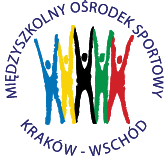 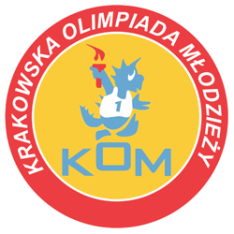 Adres: Centrum Rozwoju Com Com Zoneul. Ptaszyckiego 6 – P 09,  31 – 979 Krakówtel/fax: 12 685 58 25,   email:  biuro@kom.krakow.plwww.kom.krakow.plKraków, 26.02.2020r.Sprawozdanie KOM 2019/2020Igrzyska Dzieci w mini piłce ręcznej chłopców Miejsce rozgrywek - Hala COM COM ZONE , ul. Ptaszyckiego 6, Termin: 16.12 – 26.02.2020Ilość szkół: 13Ilość uczestników: 203Ilość meczów: 32 w tym 4 w-oTERMINARZ ROZGRYWEKTabela końcowa - klasyfikacja do współzawodnictwa - chłopcyData:GodzinaMecz pomiędzy:Wynik:16.12.2019 CzwartekEliminacje gr. 112.3013.0013.30SP 91 – SP 88SP 91 – SP 82SP 88 – SP 8210:0 w-o10:0 w-oXGrupa 11m. SP 91      4     20:0SP 82 i SP88 – nieob. usprawiedliwionaAwans: SP 9118.12.2019ŚrodaEliminacje gr. 2, 3 i 49.3010.0010.3011.0011.3012.0012.3013.0013.30SP 101 – SP 80 SP 156 – SP 101SP 156 – SP 80SP 164 – KSP MollaSP 164 – SP 31SP 31 – KSP MollaSP 89 – SP 151SP 89 – SP 10SP 151 – SP 1017:50:223:122:3 po k.10:0 w-o0:10 w-o10:510:0 w-o10:0 w-oGrupa 21m. SP 101      4      39:52m. SP 80        2      17:203m. SP 156      0       3:34    Awans: SP 101Grupa 31m. KSP Molla    3    13:22m. SP 164          3    12:3SP 31 – nieob. uspraw.Awans: KSP MollaGrupa 41m. SP 89          4     20:52m. SP 151        2     15:10SP 10 – nieob. uspraw.Awans: SP 8919.12.2019 CzwartekEliminacje gr.  5 i 69.3010.0010.3011.0011.3012.00SP 129 – SP 114SP 129 – KSP JadwigaSP 114 – KSP JadwigaSP 85 – SP 162SP 134 – SP 85SP 162 – SP 1345:71:112:614:28:145:11Grupa 51m. Jadwiga      4     17:32m. SP 114        2     9:113m. SP 129        0     6:18Awans:  KSP JadwigaGrupa 1m. SP 85          4     28:102m. SP 134        2     19:193m. SP 162         0      7:25Awans: SP 8511.02.2020WtorekPółfinał ASP 91, KSP Molla, SP 114KSP Jadwiga, SP 1519.309.5510.2010.4511.1011.3512.0012.2512.5013.15SP 91 – KSP MollaSP 114 – JadwigaSP 91 – SP 151KSP Molla – SP 114Jadwiga – SP 151SP 91 – SP 114KSP Molla – JadwigaSP 151 – SP 114SP 91 – JadwigaSP 151 – KSP Molla14:32:621:22:612:217:30:64:1818:55:12 Grupa A1m. SP 91          8    70:132m. Jadwiga      6    29:223m. SP 114         4    29:294m. Molla           2    17:315m. SP 151         0    13:63Awans: SP 91 i KSP Jadwiga13.02.2020CzwartekPółfinał BSP 101, SP 89, SP 85, SP 164, SP 1349.309.5510.2010.4511.1011.3512.0012.2512.5013.15SP 101 – SP 89SP 85 – SP 164SP 101 – SP 134SP 89 – SP 85SP 164 – SP 134SP 101 – SP 85SP 89 – SP 164SP 134 – SP 85SP 101 – SP 164SP 134 – SP 8920:216:214:42:172:610:33:92:915:58:4Grupa B1m. SP 101        8   59:142m. SP 85          6   45:163m. SP 134        4   20:254m. SP 164        2   18:405m. SP 89          0    11:54Awans: SP 101 i SP 8526.02.2020ŚrodaFinał11.3012.0012.3013.00SP 91 – SP 85SP 101 – JadwigaSP 85 – JadwigaSP 91 – SP 101 15:517:46:314:81m. SP 912m. SP 1013m. SP 854m. KSP JadwigaMiejsceSzkołaPunkty do współzawodnictwa1SZKOŁA PODSTAWOWA Nr 91122SZKOŁA PODSTAWOWA Nr 101103SZKOŁA PODSTAWOWA Nr 8594Katolicka Szkoła Podstawowa „JADWIGA”85-6SZKOŁA PODSTAWOWA Nr 1146,55-6SZKOŁA PODSTAWOWA Nr 1346,57-8Katolicka Szkoła Podstawowa im. B. Molli4,57-8SZKOŁA PODSTAWOWA Nr 1644,59-10SZKOŁA PODSTAWOWA Nr 892,59-10SZKOŁA PODSTAWOWA Nr 1512,52m. w gr.SZKOŁA PODSTAWOWA Nr 802UdziałSZKOŁA PODSTAWOWA Nr 1621UdziałSZKOŁA PODSTAWOWA Nr 1291UdziałSZKOŁA PODSTAWOWA Nr 1561